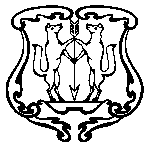 АДМИНИСТРАЦИЯ ГОРОДА ЕНИСЕЙСКАКрасноярского краяРАСПОРЯЖЕНИЕ«06»  марта 2015г.          г. Енисейск                                    	№ 335-рО внесении дополнений в приложение распоряжения администрации города № 1506-р от 24.11.14 г В целях совершенствования деятельности администрации города при реализации задач градостроительной политики по формированию благоприятной среды жизнедеятельности в городе Енисейске, в соответствии с Федеральным законом от 06.10.2003 № 131-ФЗ "Об общих принципах организации местного самоуправления в Российской Федерации", руководствуясь п.п.44.1, 44.3 Устава города Енисейска,1. Дополнитьприложение к распоряжению администрации города №1506-р от 24.11.14 г.«Об определении мест для размещения информационных материалов и объявлений бытового (частного) характера на территории города Енисейска» строкой следующего содержания: «8. Заборное ограждение между зданиями по ул.Гастелло, 16 и ул.Ромашкина, 1. Доска объявлений».2. Контроль за исполнением настоящего распоряжения оставляю за собой.3. Настоящее распоряжение вступает в силу со дня подписания.Глава администрации города							А.В. Авдеев